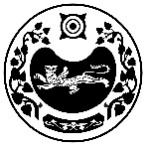 РОССИЯ ФЕДЕРАЦИЯЗЫ				           РОССИЙСКАЯ ФЕДЕРАЦИЯ ХАКАС РЕСПУБЛИКАЗЫ		                                РЕСПУБЛИКА ХАКАСИЯАFБАН ПИЛТIРI 					         УСТЬ-АБАКАНСКИЙ РАЙОН                                                              МОСКОВСКАЙ ААЛ ЧОБIНIН		                                АДМИНИСТРАЦИЯ УСТАF ПАСТАА				                МОСКОВСКОГО СЕЛЬСОВЕТА                                                  ПОСТАНОВЛЕНИЕ                    От «10» февраля 2020 г.               с. Московское                   № 9 -пОб отмене Постановления сельсовета от 29.12.2016г. № 161-п «Об утверждении Порядка формирования, утверждения планов-графиков закупок, внесения изменений в такие планы-графики, размещения планов-графиков закупок в единой информационной системе в сфере закупок, об особенностях включения информации в такие планы-графики и о требованиях к форме планов-графиков закупок    В целях приведения муниципального нормативного акта в соответствие с действующим законодательством администрация Московского сельсовета ПОСТАНОВЛЯЕТ:      1. Отменить постановление администрации Московского сельсовета от 29.12.2016г. № 161-п «Об утверждении Порядка формирования, утверждения и ведения планов-графиков закупок товаров, работ, услуг для обеспечения муниципальных нужд администрации Московского сельсовета», в редакции от 02.11.2018 г №  65-п О внесении изменений в Порядок формирования, утверждения и ведения планов-графиков закупок товаров, работ, услуг для обеспечения муниципальных нужд администрации Московского сельсовета, утвержденный постановлением администрации Московского сельсовета от 29.12.2016 г. № 161-п    2. Специалисту администрации Недокус Е.С. обнародовать данное Постановление на информационном стенде и официальном сайте администрации Московского сельсовета. Глава Московского сельсовета                                                           А.Н. Алимов 